Федеральное государственное бюджетное учреждение«Федеральный научно-клинический центрспециализированных видов медицинской помощи и медицинских технологийФедерального медико-биологического агентства»(ФГБУ ФНКЦ ФМБА России)АКАДЕМИЯПОСТДИПЛОМНОГО ОБРАЗОВАНИЯКафедра КЛД и ПАПамятка к формированию пакета документов к периодической аккредитации.Нормативный документ - новый приказ Министерства здравоохранения Российской Федерации от 28 октября 2022 г. № 709н «Об утверждении Положения об аккредитации специалистов», зарегистрированным Минюстом России 30 ноября 2022 года. Приказ вступает в силу с 1 января 2023 года и будет действовать до 1 января 2029 г. Этот приказ признает утратившим силу с 1 января 2023 года ведомственный приказ от 22 ноября 2022 г. № 1081н.Периодическая аккредитация специалиста проводится в один этап и представляет собой заочную оценку пакета документов, который формируется аккредитуемым самостоятельно за последние пять лет со дня получения последнего сертификата специалиста или свидетельства об аккредитации специалиста по соответствующей специальности. СБОР  ПАКЕТА ДОКУМЕНТОВ:Заявление на периодическую аккредитацию (образец есть в Приказе, 2 стр.)Портфолио (образец есть в Приказе, 2 стр) – оно включает среди прочего -  - сведения об освоении программ повышения квалификации ПК 144 часа одномоментно или по совокупности (ПК два раза по 72 часа) - и (при наличии) - сведения об обучении на интернет-портале непрерывного медицинского и фармацевтического образования на интернет-портале НМО-НМФО - edu.rosminzdrav.ru – сведения об обучении на портале – по прежнему осталось необязательным.Отчет о профессиональной деятельности (образец,  2 стр), содержащий пункт 4 «Описание выполняемой работы в соответствии с  трудовой функцией» - этот пункт заполняется строго в соответствии с Профстандартом (врача/биолога КЛД или среднего персонала ). Отчет о профессиональной деятельности согласовывает руководитель (уполномоченный им заместитель) организации, в которой аккредитуемый осуществляет профессиональную деятельность. Профессиональный стандарт  для врачей и биологов КЛД -  Приказ Министерства труда и социальной защиты РФ  № 145н от 14.03.2018г “Об утверждении профессионального стандарта “Специалист в области клинической лабораторной диагностики”.Профессиональный стандарт для СМП КЛД  - Приказ Министерства труда и социальной защиты РФ № 473н от 31.07.2020г. «Об утверждении профессионального стандарта «Специалист в области лабораторной диагностики со средним медицинским образованием». ОТПРАВКА ПАКЕТА ДОКУМЕНТОВ – только электронно с портала www.frmr.ru (желательно , чтобы это сделал отдел кадров).В исключительных случаях можно отправить (если сотрудника нет в системер ФРМР – например, биологги, профизоры и т тд):Сформированное портфолио и документы, предусмотренные пунктом 12 Особенностей, представляются в Федеральный аккредитационный центр (fca.rosminzdrav.ru)  - любым из способов:  заказным письмом с уведомлением  - для тех, кого нет на портале www.frmr.ru .Сведения о наличии специалиста на портале – в отделе кадров!Комиссий для специалистов всей России две: а) для лиц, имеющих высшее медицинское образование, и лиц, имеющих высшее фармацевтическое или среднее фармацевтическое образование, – 125993, г. Москва, ул. Баррикадная, д. 2/1, стр. 1 (РМАНПО); б) для лиц, имеющих среднее медицинское образование, – 107564, г. Москва, ул. Лосиноостровская, д. 2. НЕОБХОДИМЫЕ ЧАСЫ ПОВЫШЕНИЯ КВАЛИФИКАЦИИ.Варианты набора часов: это 144 часа на ПК (повышение квалификации)  –или два раза по 72 часа (два ПК) , или ПК 72 часа+36 часов+36часов - НО! Повышение квалификации разово не менее 72 часов должно быть обязательно - 36 часов могут быть набраны любым способом – повышение квалификации или набор часов на конференциях и прочих мероприятиях НМО (НМФО). ОПИСАНИЕ ТРУДОВЫХ ФУНКЦИЙ в документах сотрудников.Строго по Профстандартам  - пишем в Портфолио (пункт Образца портфолио), в Трудовые договора с сотрудником, в Должностные инструкции по схеме – должность, обобщенная трудовая функция, трудовые функции, трудовые действия по выбранным выполняемым трудовым функции. Допускаю, что у каждого сотрудника может быть разный набор трудовых функций…у кого то больше, у кого то меньше.Должности, коды и категории сотрудников:Сотрудники с высшим образованием:Зав. КЛД  - код С, уровень квалификации -  8,  тесты 4-ой категории сложностиВрач клинической лабораторной диагностики – код В, уровень квалификации - 8, тесты 4-ой категории сложности Биолог КЛД  и врач-лаборант (в должности до 1.10.1999) –код А, уровень квалификации -  7, тесты 3 категории сложностиСредний медицинский персонал:Медицинский технолог -  код В, уровень квалификации – 6, тесты 2-ой категории сложности, отдельные этапы 3 и 4  категории сложностиМедицинских техник (фельдшер-лаборант) – код А, уровень квалификации - 5, тесты 1- 2 категории сложности, отдельные этапы 3 категории сложностиВрач КЛД – код В, уровень квалификации - 8 .Обобщенная трудовая функция врача КЛД - выполнение, организация и аналитическое обеспечение клинических лабораторных исследований четвертой категории сложности, консультирование медицинских работников и пациентов.Трудовые функции врача КЛД (из них надо выбирать для каждого конкретного сотрудника):В/01.8 Консультирование медицинских работников и пациентовВ/02.8 Организационно методическое обеспечение лабораторного процессаВ/03.8 Выполнение клинических лабораторных исследований четвертой категории сложности;В/04.8 Формулирование заключения по результатам клинических лабораторных исследований четвертой категории сложности;В/05.8 Организация деятельности находящегося в распоряжении медицинского персонала лаборатории и ведение медицинской документации;В/06.8 Оказание медицинской помощи пациентам в экстренной форме –предлагаю пока НЕ включать. В трудовой договор и Должностные инструкцииТрудовые действия по каждой трудовой функции.В/01.8 Консультирование медицинских работников и пациентов – трудовые действия:Консультирование врачей-специалистов на этапе назначения клинических лабораторных исследований (КЛИ)Консультирование медицинских работников и пациентов по особенностям взятия, транспортировки и хранения биологического материала.Консультирование медицинских работников и пациентов   и методам проведения исследований при выполнении КЛИ по месту взятия биологического материала (по месту лечения)Анализ результатов КЛИ, клиническая верификация результатовСоставление клинико-лабораторного заключения  по комплексу результатов КЛИКонсультирование врача-клинициста на этапе интерпретации результатов КЛИВ/02.8 Организационно методическое обеспечение лабораторного процесса :Разработка и применение СОП по этапам КЛИСоставление рекомендаций по правилам сбора, доставки, и хранения биологического материалаРазработка и применение алгоритма извещения лечащих врачей при критических значениях лабораторных показателей у пациентовРазработка и применение алгоритма по выдаче результатов КЛИСоставление периодических отчетов  о своей работе, работе лаборатории, по внутрилабораторному контролю качества и внешней оценке качества исследований.В/03.8 Выполнение клинических лабораторных исследований четвертой категории сложности:Выполнение клинических лабораторных исследований четвертой категории сложности, требующих специальной подготовки  (повышение квалификации), и составление клинико-лабораторного заключения по профилю мед. организации (экспертные КЛИ): химико-технологические, гематологические,  цитологических, биохимических, коагулологических, иммунологических, иммуногематологических, химико-токсикологических, для проведения  терапевтического лекарственного мониторинга, молекулярно-биологических, генетических, микробиологических, в том числе, бактериологических, паразитологических  и вирусологических исследований.Выполнение процедур контроля качества методов КЛИ четвертой категории сложностиРазработка и применение СОП по КЛИ четвертой категории сложностиПодготовка отчетов по результатам  КЛИ четвертой категории сложностиВ/04.8 Формулирование заключения по результатам клинических лабораторных исследований четвертой категории сложности:Оценка патофизиологических процессов в организме  пациента на основании результатов КЛИ четвертой категории сложностиФормулирование и оформление заключения по результатам  КЛИ четвертой категории сложностиВ/05.8 Организация деятельности находящегося в распоряжении медицинского персонала лаборатории и ведение медицинской документации:Организация деятельности находящегося в распоряжении медицинского персонала лабораторииКонтроль выполнения должностных обязанностей находящегося в распоряжении медицинского персонала лабораторииКонтроль выполнения находящимся в распоряжении медицинского персонала лаборатории требований охраны труда и санитарно-эпидемиологического режима.Ведение медицинской документации в том числе в электронном виде.В/06.8 Оказание медицинской помощи пациентам в экстренной форме (предлагаю пока НЕ включать никуда):Оценка состояния пациента, требующего оказания медицинской        помощи в экстренной формеРаспознавание состояний, представляющих угрозу жизни пациентов, включая состояние клинической смерти (остановка жизненно важных функций организма человека (кровообращения и/или дыхания) требующих оказания медицинской помощи в экстренной форме.Оказание медицинской помощи в экстренной форме пациентам при состояниях, представляющих угрозу жизни пациентов, в том числе клинической смерти (остановка жизненно важных функций организма человека (кровообращения и/или дыхания)Применение лекарственных препаратов и медицинских изделий при медицинской помощи в экстренной форме.  Заведующий КЛД –  код С,уровень квалификации – 8Требования к опыту практической работы – не менее трех лет практической работы в области КЛДОсобые условия допуска к работе – Сертификат специалиста и(или) свидетельство об  аккредитации по основной специальности, повышение квалификации по специальности     «Организация здравоохранения и общественное   здоровье».Обобщенная трудовая функция  - организация работы и управление лабораторией.Трудовые функции зав. КЛДС/01.8 – Анализ и оценка показателей деятельности лабораторииС/02.8 – Управление материально-техническими, информационными и кадровыми ресурсами лабораторииС/03.8 -  Взаимодействие с руководством медицинской организации и структурными подразделениями медицинской организацииС/04.8 – Управление системой  качества организации и выполнения КЛИ в лаборатории.С/05.8 – Планирование, организация и контроль  деятельности лаборатории и ведение медицинской документации.С/06.8 – Оказание медицинской помощи в экстренной форме (предлагаю пока НЕ включать)Биолог КЛД–  код А, уровень квалификации - 7Обобщенная трудовая функция  - выполнение, организация и аналитическое обеспечение КЛИ третьей категории сложности.Трудовые функции врача КЛД:А/01.7 – Организация контроля качества КЛИ третьей категории сложности на преаналитическом, аналитическом и постаналитическом этапах исследованийА/02.7 – Освоение и внедрение новых методов КЛИ и медицинских изделий для диагностики in vitroА/03.7 – Выполнение КЛИ третьей категории сложностиА/04.7 – Внутрилабораторная валидация результатов КЛИ третьей категории сложностиА/05.7 – Организация деятельности находящегося в распоряжении медицинского персонала лаборатории и ведение медицинской документацииВрач-лаборант ( в должности до 1.10.1999) –  код А, уровень квалификации – 7.Обобщенная трудовая функция  - выполнение, организация и аналитическое обеспечение КЛИ третьей категории сложности.Трудовые функции врача КЛД:А/01.7 – Организация контроля качества КЛИ третьей категории сложности на преаналитическом, аналитическом и постаналитическом этапах исследованийА/02.7 – Освоение и внедрение новых методов КЛИ и медицинских изделий для диагностики in vitroА/03.7 – Выполнение КЛИ третьей категории сложностиА/04.7 – Внутрилабораторная валидация результатов КЛИ третьей категории сложностиА/05.7 – Организация деятельности находящегося в распоряжении медицинского персонала лаборатории и ведение медицинской документации4.Средний медицинский персонал КЛД  -  лаборант, медицинский лабораторный техник (фельдшер-лаборант), медицинский технолог - код А, уровень квалификации  - 7ДОЛЖНОСТИ –  Лаборант , Медицинский лабораторный техник (фельдшер- лаборант)Обобщенная трудовая функция – выполнение КЛИ первой и второй категории сложности и отдельных этапов  лаб. исследований третьей категории сложности – без оценки результатов, без формулирования заключения Трудовые функции:А/01.5 - Взятие, прием, предварительная оценка и обработка биологических материалов, приготовление проб и препаратовА/02.5 - Выполнение клинических лабораторных исследованийА/03.5 - Обеспечение санитарно-противоэпидемического режима медицинской лабораторииА/04.5 - Ведение медицинской документации, организация деятельности находящегося в распоряжении медицинского персоналаА/05.5 - Оказание медицинской помощи в экстренной форме (предлагаю пока НЕ включать)5.ДОЛЖНОСТЬ – Медицинский технолог -  код В, уровень квалификации - 6Требование к образованию – то же самое - среднее профессиональное образование - программы подготовки специалистов среднего звена по специальности "Лабораторная диагностика" (для лиц, завершивших образование до 2021 г.)Обобщенная трудовая функция –выполнение, организация и аналитическое обеспечение КЛИ второй категории сложности , отдельные этапы 3 и 4 категории сложности под руководством биолога или врача КЛД.Трудовые функции:В/01.6 - Выполнение клинических лабораторных исследований второй категории сложностиВ/02.6 - Первичная интерпретация результатов клинических лабораторных исследованийВ/03.6 - Проведение контроля качества клинических лабораторных исследованийВ/04.6 -  Ведение медицинской документации, организация деятельности находящегося в распоряжении медицинского персоналаВ/05.6 – Оказание медицинской помощи в экстренной форме (предлагаю пока НЕ включать)Примечания мои – я так полагаю, что должность медицинского технолога теперь должна быть вместо старшего фельдшера-лаборанта (его нет в Проф. Стандарте совсем) – обсуждается в сообществе по КЛД.Приложением всем.Градация исследований по категориям сложности.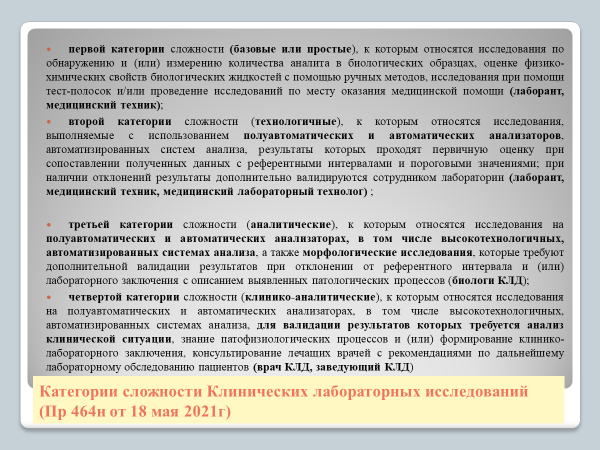 Зав. кафедрой КЛД и ПА,к.м.н., доцент, врач КЛД высшей категории                                                                                                                       О.В.Денисова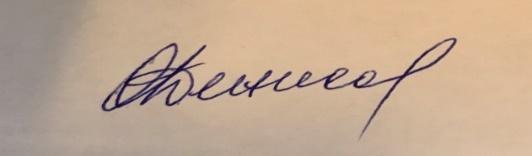 